Ministerul Agriculturii si Dezvoltarii RuraleOrdinul 762 din 19 decembrie 2008 (Ordinul 762/2008)pentru aprobarea modelului autorizatiei de infiintare si functionare a crescatoriilor de vanat si a complexurilor de vanatoare si al documentelor legale de provenienta a exemplarelor de vanat care intra si ies in/din crescatoriile de vanat si complexurile de vanatoarePublicat in Monitorul Oficial 3 din 5 ianuarie 2009 (M. Of. 3/2009)    Avand in vedere Avizul Consiliului National de Vanatoare nr. 1/2007,    in baza art. 7 alin. (7) din Hotararea Guvernului nr. 385/2007 privind organizarea si functionarea Ministerului Agriculturii si Dezvoltarii Rurale,    in temeiul prevederilor art. 15 alin. (2) si ale art. 20 din Ordonanta Guvernului nr. 81/2004 privind infiintarea, organizarea si functionarea crescatoriilor de vanat si a complexurilor de vanatoare, aprobata cu modificari prin Legea nr. 486/2004, cu modificarile ulterioare,    ministrul agriculturii si dezvoltarii rurale emite prezentul ordin.    Art. 1. - Se aproba modelul autorizatiei de infiintare si functionare a crescatoriilor de vanat, cel al autorizatiei de infiintare si functionare a complexurilor de vanatoare, prevazute in anexele nr. 1 si 2, si cel al documentelor legale de provenienta a exemplarelor de vanat care intra si ies in/din crescatoriile de vanat si complexurile de vanatoare, prevazute in anexele nr. 3-5.    Art. 2. -(1) Autorizatiile de infiintare si functionare a crescatoriilor de vanat si autorizatiile de infiintare si functionare a complexurilor de vanatoare, emise de Ministerul Agriculturii si Dezvoltarii Rurale in baza Ordinului ministrului agriculturii, padurilor si dezvoltarii rurale nr. 354/2005 pentru aprobarea modelului autorizatiei de infiintare si functionare a crescatoriilor de vanat si a complexurilor de vanatoare, raman valabile pana la preschimbarea acestora, dar nu mai tarziu de 60 de zile de la intrarea in vigoare a prezentului ordin.    (2) Preschimbarea autorizatiilor prevazute la alin. (1) se face la solicitarea celor interesati, pe baza autorizatiei emise in conformitate cu prevederile Ordinului ministrului agriculturii, padurilor si dezvoltarii rurale nr. 354/2005, care va fi retinuta de emitent.    Art. 3. - Documentele ale caror modele sunt prevazute in anexele nr. 3-5 se completeaza de catre persoanele fizice si juridice detinatoare de crescatorii de vanat si complexuri de vanatoare, in functie de scopul pentru care au fost infiintate, astfel:    a) pentru speciile de vanat din crescatoriile de vanat si complexurile de vanatoare destinate popularilor/consumului se completeaza formularele ale caror modele sunt prevazute in anexele nr. 3 si 4, individual pentru fiecare exemplar de vanat mare si pentru fiecare lot de vanat mic;    b) pentru speciile de vanat ce se recolteaza din complexurile de vanatoare se completeaza formularul al carui model este prevazut in anexa nr. 5, pentru fiecare exemplar de vanat mare si pentru fiecare lot de vanat mic, dupa caz.    Art. 4. - Anexele nr. 1-5 fac parte integranta din prezentul ordin.    Art. 5. - La data intrarii in vigoare a prezentului ordin se abroga Ordinul ministrului agriculturii, padurilor si dezvoltarii rurale nr. 354/2005 pentru aprobarea modelului autorizatiei de infiintare si functionare a crescatoriilor de vanat si a complexurilor de vanatoare, publicat in Monitorul Oficial al Romaniei, Partea I, nr. 450 din 27 mai 2005.    Art. 6. - Prezentul ordin se publica in Monitorul Oficial al Romaniei, Partea I. p. Ministrul agriculturii si dezvoltarii rurale,
Gheorghe Albu,
secretar de stat   Bucuresti, 19 decembrie 2008.    Nr. 762.    ANEXA  Nr. 1*)    ___________    *)Anexa nr. 1 este reprodusa in facsimil. MINISTERUL AGRICULTURII SI DEZVOLTARII RURALE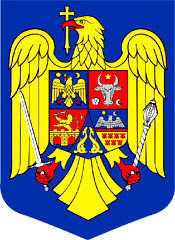 AUTORIZATIE DE INFIINTARE
SI FUNCTIONARE   Data emiterii ____________________________    In temeiul prevederilor art. 7 alin. (1) din Ordonanta Guvernului nr. 81/2004 privind infiintarea, organizarea si functionarea crescatoriilor de vanat si a complexurilor de vanatoare, aprobata cu modificari si completari prin Legea nr. 486/2004.    In baza solicitarii formulate de ___________________________________________, inregistrata sub nr. __________________,    Analizand documentele prevazute de art. 7 alin. (3) lit. a)-e) din Ordonanta Guvernului nr. 81/2004 privind infiintarea, organizarea si functionarea crescatoriilor de vanat si a complexurilor de vanatoare, cu modificarile si completarile ulterioare, si prezentate de _____________________________________, Ministerul Agriculturii si Dezvoltarii Rurale    emite prezenta autorizatie de infiintare si functionare    pentru Crescatoria de vanat _________________________________, cu o suprafata de ________ ha, destinata _______________________________________, pentru specia (speciile) ____________________________________________________, situata pe raza localitatilor __________________________________________________________________ in fondul de vanatoare nr. ___________, denumit ________________________________ din judetul _______________________________________________.    Prezenta autorizatie da dreptul beneficiarului sa infiinteze obiectivul anterior mentionat si sa functioneze potrivit legii si studiului de specialitate.    In cazul constatarii ulterioare a neautenticitatii documentelor in baza carora a fost emisa prezenta autorizatie sau a nerespectarii conditiilor privind infiintarea, organizarea si functionarea crescatoriei, autorizatia va fi retrasa de catre emitent.    Prezenta autorizatie a fost emisa in doua exemplare, din care unul pentru emitent, iar celalalt pentru __________________________________________________, si este valabila in conditiile autorizarii.    ANEXA  Nr. 2*)    ___________    *)Anexa nr. 2 este reprodusa in facsimil. MINISTERUL AGRICULTURII SI DEZVOLTARII RURALEAUTORIZATIE DE INFIINTARE
SI FUNCTIONARE   Data emiterii ____________________________    In temeiul prevederilor art. 7 alin (1) din Ordonanta Guvernului nr. 81/2004 privind infiintarea, organizarea si functionarea crescatoriilor de vanat si a complexurilor de vanatoare, aprobata cu modificari si completari prin Legea nr. 486/2004,    In baza solicitarii formulate de ___________________________________________, inregistrata sub nr. ________________________,    Analizand documentele prevazute de art. 7 alin (3) lit. a)-e) din Ordonanta Guvernului nr. 81/2004 privind infiintarea, organizarea si functionarea crescatoriilor de vanat si a complexurilor de vanatoare, cu modificarile si completarile ulterioare, si prezentate de _____________________________________, Ministerul Agriculturii si Dezvoltarii Rurale    emite prezenta autorizatie de infiintare si functionare    pentru Complexul de vanatoare _______________________________, cu o suprafata de ________ ha, destinata _______________________________________, pentru specia (speciile) ____________________________________________________, situata pe raza localitatilor __________________________________________________________________ in fondul de vanatoare nr. ___________, denumit ________________________________ din judetul _______________________________________________.    Prezenta autorizatie da dreptul beneficiarului sa infiinteze obiectivul anterior mentionat si sa functioneze potrivit legii si studiului de specialitate.    In cazul constatarii ulterioare a neautenticitatii documentelor in baza carora a fost emisa prezenta autorizatie sau a nerespectarii conditiilor privind infiintarea, organizarea si functionarea crescatoriei, autorizatia va fi retrasa de catre emitent.    Prezenta autorizatie a fost emisa in doua exemplare, din care unul pentru emitent, iar celalalt pentru __________________________________________________, si este valabila in conditiile autorizarii.  ANEXA  Nr. 3 PROCES-VERBAL
privind evidenta exemplarelor de vanat care se introduc in crescatoria
de vanat/complexul de vanatoare, denumita/denumit .............,
destinate popularilor/consumului/recoltarii,
incheiat astazi, ............   SPECIA ..............................    ANEXA  Nr. 4 PROCES-VERBAL
privind evidenta exemplarelor de vanat care ies din crescatoria de
vanat/complexul de vanatoare, denumita/denumit ................,
in scopul popularilor/consumului, incheiat astazi, ............SPECIA ..............................   ANEXA  Nr. 5 PROCES-VERBAL
privind evidenta exemplarelor de vanat care ies din complexul de
vanatoare, denumit ................................, ca urmare a
recoltarii acestora, incheiat astazi, ............SPECIA ..............................                                                            MINISTRU,
Bucuresti                                        _______________________________
                                                      (numele si semnatura)
                                                             MINISTRU,
Bucuresti                                        _______________________________
                                                      (numele si semnatura)
 +----+--------------------+------+-----------------------------------------------------------------------+-------------+
|Nr. | Numar de exemplare |      |                              Provenienta                              |Aviz sanitar-|
|crt.|                    |Varsta|                                                                       |  veterinar  |
+----+-----+-------+------+      +-------+---------+-----------------+----------+------------------------+de transport |
|    |Total|Masculi|Femele|      |Judetul|Gestionar|Fond de vanatoare|Alte surse|Documentele de achizitie|             |
+----+-----+-------+------+------+-------+---------+-----------------+----------+------------------------+-------------+
| 1. |     |       |      |      |       |         |                 |          |                        |             |
+----+-----+-------+------+------+-------+---------+-----------------+----------+------------------------+-------------+
| 2. |     |       |      |      |       |         |                 |          |                        |             |
+----+-----+-------+------+------+-------+---------+-----------------+----------+------------------------+-------------+
 +----+--------------------+------+----------------------+-------------------------------+----------------------+
|    | Numar de exemplare |      |                      |          Beneficiar           |                      |
|Nr. +-----+-------+------+      |Aviz sanitar-veterinar+-------+---------+-------------+   Scopul (populare   |
|crt.|     |       |      |Varsta|     de transport     |       |         |   Fond de   |   sau sacrificare    |
|    |Total|Masculi|Femele|      |                      |Judetul|Denumirea|vanatoare sau|in vederea consumului)|
|    |     |       |      |      |                      |       |         |alte locatii |                      |
+----+-----+-------+------+------+----------------------+-------+---------+-------------+----------------------+
| 1. |     |       |      |      |                      |       |         |             |                      |
+----+-----+-------+------+------+----------------------+-------+---------+-------------+----------------------+
| 2. |     |       |      |      |                      |       |         |             |                      |
+----+-----+-------+------+------+----------------------+-------+---------+-------------+----------------------+
 +----+--------------------+------+---------+--------------------------------+-----------------------+-------------+
|    | Numar de exemplare |      |         |            Persoana            | Modul de valorificare |             |
|Nr. |                    |      |Modul de |   care a realizat recoltarea   |                       |Aviz sanitar-|
|crt.+-----+-------+------+Varsta|recoltare+--------------+-----------------+----------+------------+  veterinar  |
|    |Total|Masculi|Femele|      |         |     Nume     |     Adresa      |    a     |a celorlalte|de transport |
|    |     |       |      |      |         |              |                 |trofeeului|  produse   |             |
+----+-----+-------+------+------+---------+--------------+-----------------+----------+------------+-------------+
| 1. |     |       |      |      |         |              |                 |          |            |             |
+----+-----+-------+------+------+---------+--------------+-----------------+----------+------------+-------------+
| 2. |     |       |      |      |         |              |                 |          |            |             |
+----+-----+-------+------+------+---------+--------------+-----------------+----------+------------+-------------+
 